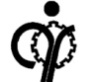 6